Seniorze, nie daj się!Wyłudzanie pieniędzy od osób starszych poprzez zastraszanie, udawanie policjanta, urzędnika czy członka rodziny niestety wciąż zbiera żniwa – tylko w Warszawie, w ciągu pierwszego kwartału 2018 roku wyłudzono od seniorów ponad 4,3 miliona złotych. W roku 2017 prawie 19 milionów złotych! Policjanci, strażnicy miejscy oraz bankowcy łączą siły w nowej kampanii społecznej, która obejmuje zarówno działania informacyjne, jak i operacyjne.Metody naciągania osób starszych bazują najczęściej na zaufaniu. Oszuści, podając się za  policję, rodzinę, pracowników ZUS-u, opieki społecznej czy fundacji, bez problemu wchodzą do domu, swoją wizytę tłumacząc koniecznością pobrania zaległej opłaty, albo przeciwnie – przekazania jakichś pieniędzy, bądź zachęcają do wsparcia zbiórki na szczytny cel. Ofiara nieświadomie wskazuje miejsce przechowywania gotówki, a sprawca kradnie oszczędności i inne cenne przedmioty, znajdujące się w mieszkaniu. Podczas rozmowy telefonicznej seniorzy namawiani są na przekazanie komuś albo pozostawienie w jakimś miejscu gotówki lub kosztowności. Często skłania się ich do wypłat oszczędności z banku, a nawet do zaciągania kredytów.Najważniejsze to zachować zdrowy rozsądek!1. Bądź ostrożny, czujny i przewidujący.
2. Policja nigdy nie prosi o przekazywanie pieniędzy lub kosztowności obcym osobom ani policjantom.
3. Jeżeli ktokolwiek telefonicznie prosi o pieniądze i masz jakiekolwiek wątpliwości z kim rozmawiasz skontaktuj się z najbliższymi lub policją dzwoniąc pod numer 112.
4. Gdy obce osoby osobiście pojawią się w twoim mieszkaniu - bądź wyjątkowo ostrożny.Na stronie internetowej www.SeniorzeNieDajSie.pl można znaleźć informacje jakimi metodami posługują się przestępcy i jak reagować w przypadku próby wyłudzenia:Na wnuczka: dzwoniący podaje się za rodzinę lub przyjaciela rodziny i prosi o pomoc finansową w związku z wypadkiem, chorobą albo wyjątkową okazją do zarobienia pieniędzy. Sytuacja według dzwoniącego jest nagła i wymaga natychmiastowej reakcji ze strony seniora. Dodatkowo dzwoniący twierdzi, że cała sprawa musi pozostać tajemnicą.Na policjanta: dzwoni policjant i informuję, że grupa przestępcza chce ofiarę okraść – np. ze środków finansowych lub lokat w banku i prosi o współpracę.Na zaliczkę, przedpłatę czy nadpłatę: nakłanianie do przesłania pieniędzy z góry za jakiś produkt lub usługę lub przekazanie czeku na kwotę wyższą niż ustalona cena, z prośbą o odesłanie nadwyżki środków za pośrednictwem przekazu pieniężnego - czek okazuje się fałszywy.Na ofertę pracy: prośba o przesłanie pieniędzy w zamian za przyjętą propozycję zatrudnienia.Na loterię, nagrodę: zawiadomienie o wygranej na loterii i prośba o wysłanie pieniędzy, aby móc odebrać nagrodę.Na nieruchomość: oferta wynajmu/zakupu nieruchomości i prośba o wysłanie pieniędzy, podając przyczyny, które wydają się wiarygodne, jednak nieruchomość nie jest prawdziwa.Na zakupy przez internet: prośba o przesłanie pieniędzy w celu zapłaty za produkt, przedmiot aukcji lub usługę reklamowaną w internecie.Na znajomości: ofiara poznaje kogoś przez internet, nabiera zaufania do tej osoby, a następnie jest proszona o przysłanie  pieniędzy.Na chwilówkę: propozycja unikalnej promocji uzyskania pożyczki, potem okazuje się, że faktyczne oprocentowanie jest bardzo wysokie.Na pracownika administracji, hydraulika, pracownika socjalnego: pod pretekstem wywiadu środowiskowego, sprawdzenia stanu technicznego instalacji w mieszkaniu, wykorzystując chwile nieuwagi, dokonywane są kradzieże pieniędzy lub kluczy do mieszkania.Na dostawcę prądu / usług telekomunikacyjnych: w ramach fałszywej promocji podkładane są umowy z zawyżonymi stawkami z inną firmą.SENIORZE PAMIĘTAJ! ZAWSZE BĄDŹ UWAŻNY, OSTROŻNY I PRZEWIDUJĄCY!Nie izoluj się – nie trać więzi z rodziną i przyjaciółmi.Szukaj informacji (internet, prasa, radio, telewizja, instytucje gromadzące i przetwarzające informacje).Program sektorowy „Bankowcy dla Edukacji” to jeden z największych programów edukacji finansowej w Europie. Jest on realizowany od 2016 r. z inicjatywy Związku Banków Polskich przez Warszawski Instytut Bankowości. Jego celem jest edukowanie uczniów, studentów i seniorów w zakresie podstaw praktycznej wiedzy dotyczącej ekonomii, finansów, bankowości, przedsiębiorczości, cyberbezpieczeństwa i obrotu bezgotówkowego.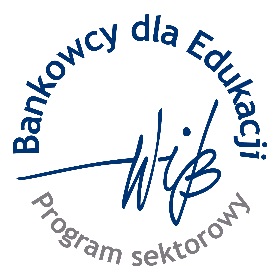 Zapraszamy na stronę www.bde.wib.org.pl